Временно свободная площадь ОАО «Спадчына» (г.Сморгонь, УНН 500444007) Временно свободная площадь ОАО «Спадчына» (г.Сморгонь, УНН 500444007) Временно свободная площадь ОАО «Спадчына» (г.Сморгонь, УНН 500444007) Временно свободная площадь ОАО «Спадчына» (г.Сморгонь, УНН 500444007) Временно свободная площадь ОАО «Спадчына» (г.Сморгонь, УНН 500444007) Временно свободная площадь ОАО «Спадчына» (г.Сморгонь, УНН 500444007) Временно свободная площадь ОАО «Спадчына» (г.Сморгонь, УНН 500444007) Временно свободная площадь ОАО «Спадчына» (г.Сморгонь, УНН 500444007) Временно свободная площадь ОАО «Спадчына» (г.Сморгонь, УНН 500444007) № п/пНаименованиеМестоположениеХарактеристикаПлощадь, кв.м.Предполагаемое целевое назначениеСпособ подачи в арендуПримечание1Часть изолированного помещенияг.Сморгонь, ул. Ленина, 60 а, второй этажЗдание двух этажное, общая площадь здания .кв. Фундамент ж/бетонные блоки, наружные капитальные стены –  кирпичные, перекрытия – ж/бетонные плиты, крыша – м.рулонная, полы – линолеум, плитка, бетонные. Предлагаемое к сдаче помещение расположено на 2-м этаже здания13,00Оказание услуг населениюПрямой договор арендыКоэффициент в зависимости от спроса на недвижимое имущество установлен в размере 3,0 к базовой ставке.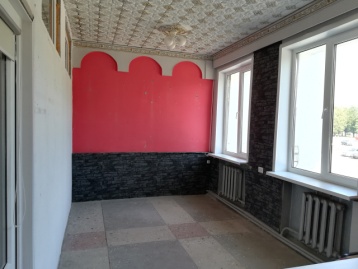 2Изолированное помещениег.Сморгонь, ул. Ленина, 60 а, второй этажЗдание двух этажное, общая площадь здания .кв. Фундамент ж/бетонные блоки, наружные капитальные стены –  кирпичные, перекрытия – ж/бетонные плиты, крыша – м.рулонная, полы – линолеум, плитка, бетонные. Предлагаемое к сдаче помещение расположено на 2-м этаже здания28,00Оказание услуг населениюПрямой договор арендыКоэффициент в зависимости от спроса на недвижимое имущество установлен в размере 3,0 к базовой ставке.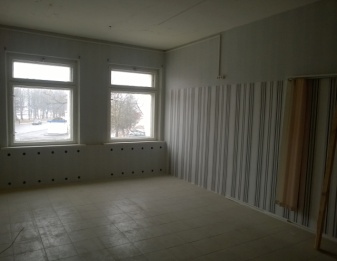 